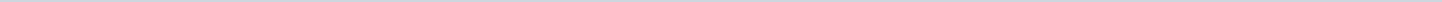 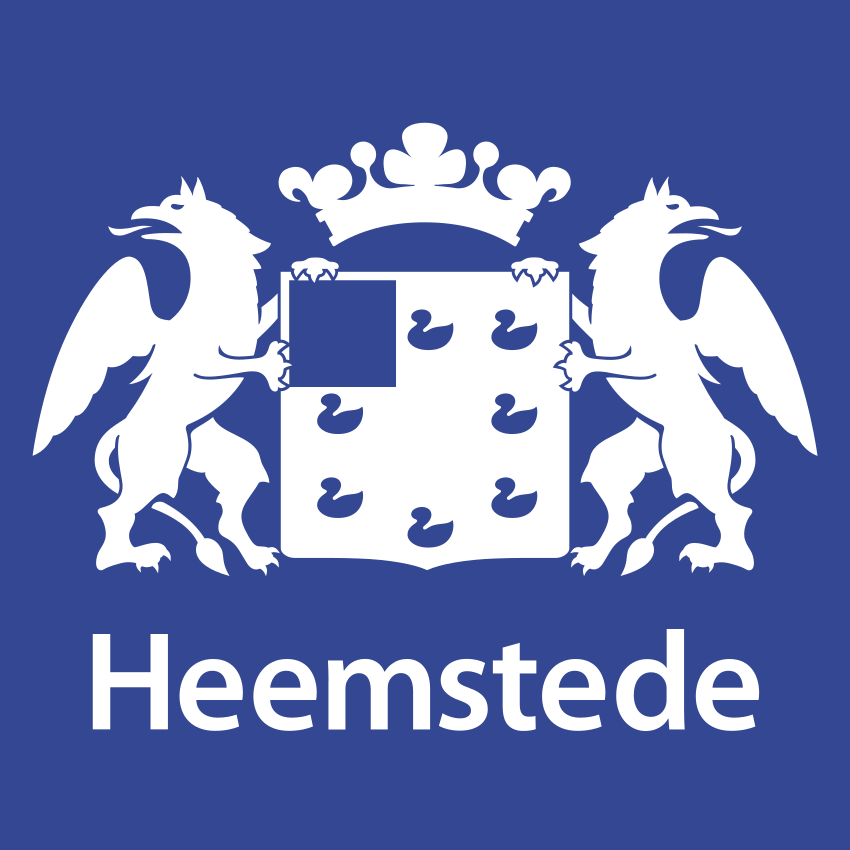 Gemeente HeemstedeAangemaakt op:Gemeente Heemstede29-03-2024 07:18Collegeberichten81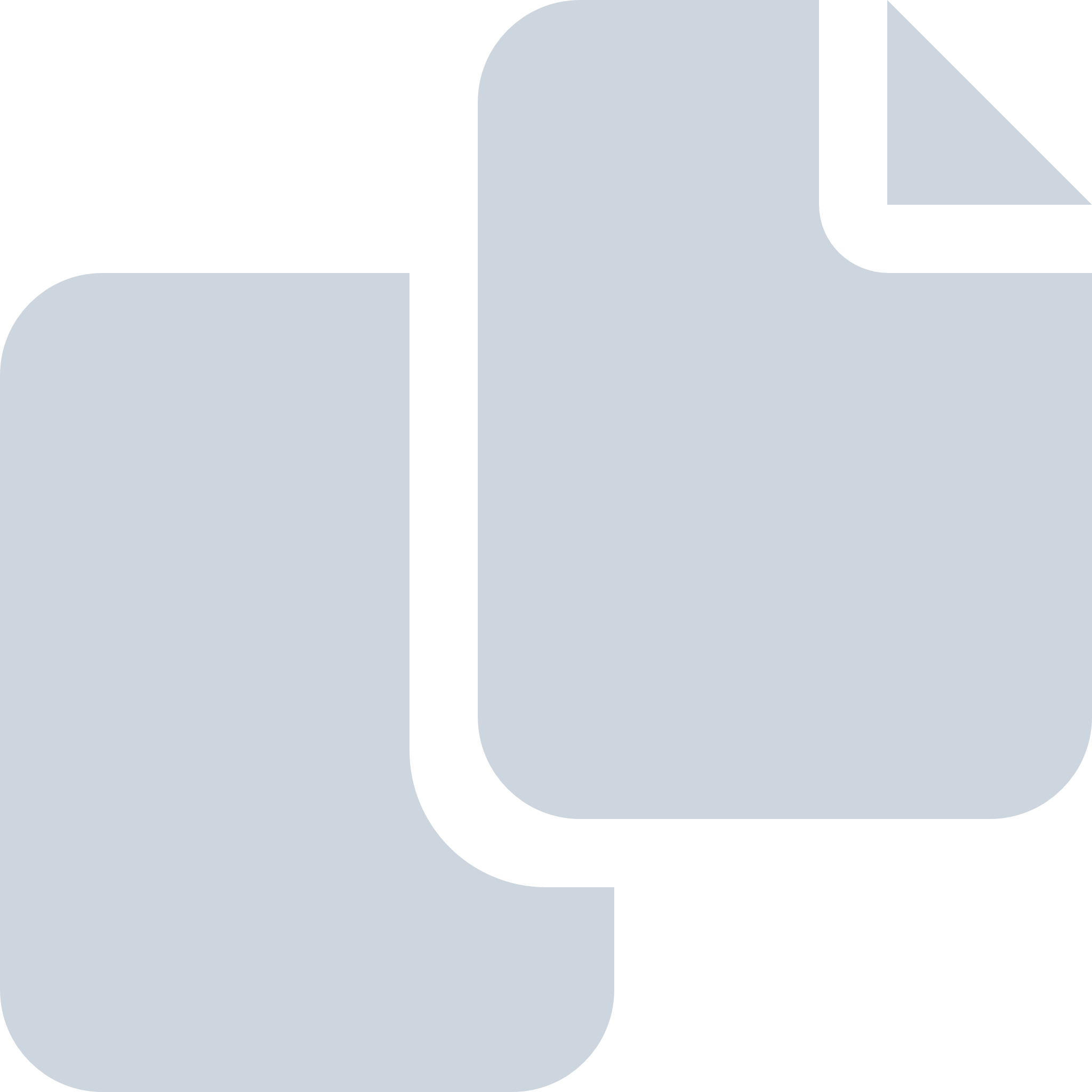 Periode: 2021#Naam van documentPub. datumInfo1.21 084 Stand van zaken coronacrisis in Heemstede23-12-2021PDF,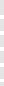 205,41 KB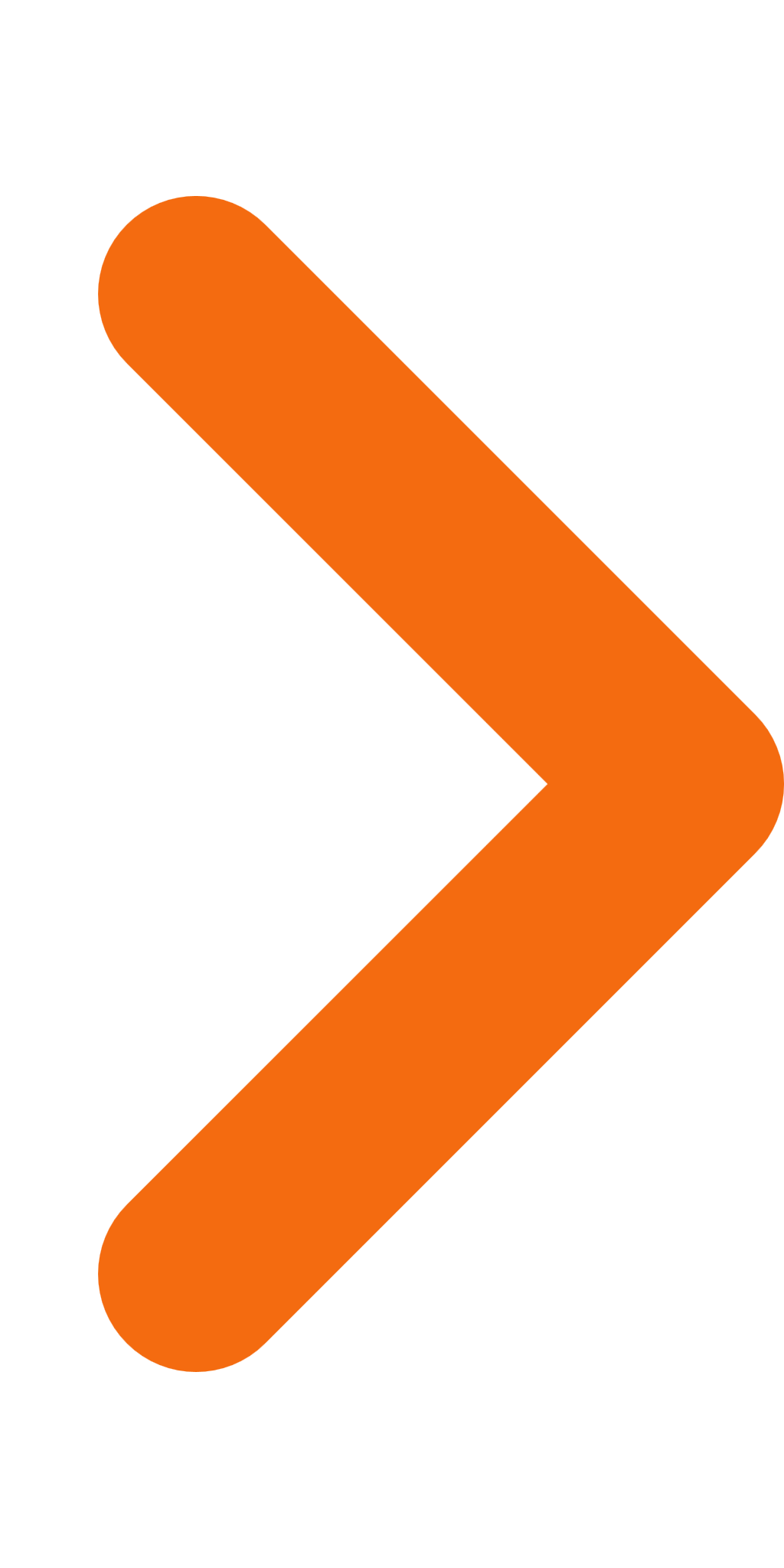 2.21 083 Stand van zaken Binnenweg 160 (oude postkantoor)17-12-2021PDF,25,20 KB3.21 082 Stand van zaken coronacrisis in Heemstede16-12-2021PDF,218,81 KB4.21 081 Participatiebedrijf Spaarne Werkt van start14-12-2021PDF,101,76 KB5.21 080 Memo's verwerking grondstoffen14-12-2021PDF,716,91 KB6.21 079 Zandvoortselaan - Leidsevaartweg09-12-2021PDF,110,61 KB7.21 078 Stand van zaken onderzoek laden via lantaarnpalen07-12-2021PDF,128,39 KB8.21 077 Update en tijdlijn Binnenweg 160 (vm postkantoor)01-12-2021PDF,105,37 KB9.21 075 Bespreeknotitie ambtswoning24-11-2021PDF,129,52 KB10.21 074 Stand van zaken diverse sport11-11-2021PDF,152,77 KB11.21 073 Stand van zaken coronacrisis in Heemstede08-11-2021PDF,209,73 KB12.21 072 Aanbrengen open glasvezelnet26-10-2021PDF,542,24 KB13.21 071 Zon op parkeerterrein sportpark Groenendaal21-10-2021PDF,83,49 KB14.21 070 Aanpassing planning vestigingsbeleid Jan van Goyenstraat21-10-2021PDF,110,30 KB15.21 069 Uitvoering IHP oktober 202119-10-2021PDF,204,85 KB16.21 068 Bouwplan Vomar14-10-2021PDF,125,00 KB17.21 067 Waardebepaling Binnenweg 160, voormalig postkantoor12-10-2021PDF,14,86 MB18.21 066 Stand van zaken coronacrisis in Heemstede 8 oktober 202108-10-2021PDF,222,33 KB19.21 065 Collegebericht septembercirculaire05-10-2021PDF,98,23 KB20.21 064 Beantwoording vragen cie. MID - Wijziging kapitaalstructuur Meerlanden Holding NV24-09-2021PDF,16,76 MB21.12 063 Stand van zaken coronacrisis in Heemstede - 17 september 202117-09-2021PDF,210,75 KB22.21 062 Stand van zaken uitvoering moties afval15-09-2021PDF,116,31 KB23.21 061 Nieuwsbrief Geweld Hoort Nergens Thuis Kennemerland14-09-2021PDF,340,07 KB24.21 059 Stand van zaken initiatievenbudgetten27-08-2021PDF,272,12 KB25.21 057 Stand van zaken ontwikkeling Haven van Heemstede23-07-2021PDF,103,17 KB26.21 056 Update gemeentefonds en middelen jeugdzorg20-07-2021PDF,118,05 KB27.21 055 Kwakelbrug20-07-2021PDF,71,21 KB28.21 053 Hulp bij geldzorgen - persbericht09-07-2021PDF,69,95 KB29.21 052 Stand van zaken coronacrisis in Heemstede 8 juli 202108-07-2021PDF,302,77 KB30.21 051 Voortgang invoering Omgevingswet in Heemstede07-07-2021PDF,100,14 KB31.21 050 Regiorapport vervolgtoezicht kwetsbare kinderen onvoldoende beschermd07-07-2021PDF,6,66 MB32.21 049 Effecten meicirculaire 2021  en de vervolg strategie sluitend financieel meerjarenperspectief23-06-2021PDF,128,34 KB33.21 048 Gemeente en schenker vinden elkaar in ontwerp de Wandeling22-06-2021PDF,910,59 KB34.21 047 Stand van zaken coronacrisis in Heemstede 18 juni 202118-06-2021PDF,285,58 KB35.21 046 Een thuis voor Noordje18-06-2021PDF,193,82 KB36.21 045 Stand van zaken evenement DGP Formule 1 in Zandvoort08-06-2021PDF,131,81 KB37.21 044 Stand van zaken overdracht Werkdag en Buurtbedrijf (arbeidsmatige dagbesteding)07-06-2021PDF,63,19 KB38.21 043 Stand van zaken coronacrisis in Heemstede 4 juni 202104-06-2021PDF,340,01 KB39.21 042 Stand van zaken Verkeersveilige kruising Herenweg – Adriaan Pauwlaan03-06-2021PDF,184,33 KB40.21 041  Periodiek overzicht uitvoering Integraal Huisvestingsplan01-06-2021PDF,205,56 KB41.Collegebericht - Actualisatie van Bijlage 1 - Raad top-328-05-2021PDF,383,97 KB42.21 040 Update top 3 surplus algemene reserve25-05-2021PDF,383,97 KB43.21 039 Aanpassen procedure verwerving Jeugdhulp25-05-2021PDF,119,13 KB44.21 038 Stand van zaken coronacrisis in Heemstede - 20 mei 202120-05-2021PDF,209,08 KB45.21 037 Stand van zaken 5G - mei 202119-05-2021PDF,410,28 KB46.21 036 Intrekking aanbesteding Wet inburgering12-05-2021PDF,104,74 KB47.21 035 Actualiseren kader voor de ambtelijke samenwerking HMS-BLM11-05-2021PDF,889,81 KB48.21 034 Verwerving jeugdhulp en regiovisie04-05-2021PDF,455,22 KB49.21 033 Stand van zaken coronacrisis in Heemstede 30 april 202130-04-2021PDF,783,74 KB50.21 032 Stand van zaken coronacrisis in Heemstede 15 april 202115-04-2021PDF,613,79 KB51.21 031 Verwerving jeugdhulp08-04-2021PDF,166,57 KB52.21 031 vervolg n.a.v. discussienota Financiële positie Heemstede06-04-2021PDF,631,79 KB53.21 030 Stand van zaken coronacrisis in Heemstede 2 april 202102-04-2021PDF,651,37 KB54.210401 Collegebericht 21 029 Manpadslaangebied; uitstel bestuurlijke behandeling01-04-2021PDF,57,36 KB55.21 028 Stand van zaken nieuwe overeenkomst afval25-03-2021PDF,662,70 KB56.21 027 Omgevingswet Tussenrapportage Was-wordt23-03-2021PDF,663,34 KB57.21 026 Stand van zaken coronacrisis in Heemstede 19 maart 202119-03-2021PDF,682,54 KB58.21 025 Stavaza komgrens Cruquiusweg maart 202110-03-2021PDF,34,16 KB59.21 024 Stand van zaken coronacrisis in Heemstede 5 maart 202105-03-2021PDF,641,59 KB60.21 023 Definitief oordeel Interbestuurlijk Toezicht Informatiebeheer 202003-03-2021PDF,1,10 MB61.21 022 Stand van zaken coronacrisis in Heemstede - 19 februari 202119-02-2021PDF,242,45 KB62.21 021 Reactie op brief Rijnland - Water Natuurlijk over glyfosaat gebruik16-02-2021PDF,57,73 KB63.21 020 Reactie op brandbrief bewoners Valkenburgerplein16-02-2021PDF,62,40 KB64.21 019 Discussienota financiele positie Heemstede15-02-2021PDF,2,07 MB65.21 019 Zuidstrook Hartekamp - woningvoorraad10-02-2021PDF,116,65 KB66.21 018 Sociale huursector in Heemstede10-02-2021PDF,437,55 KB67.21 017 Reactie op zienswijze ontwerp omgevingsverordening NH202009-02-2021PDF,9,85 MB68.21 016 Stand van zaken coronacrisis - 5 feb 202105-02-2021PDF,2,60 MB69.21 014 Aangepaste planning stemming BIZ29-01-2021PDF,125,58 KB70.21 013 Taakstelling statushouders 202127-01-2021PDF,405,25 KB71.21 012 Afbouw gesloten jeugdhulp27-01-2021PDF,326,35 KB72.21 011 Stand van zaken coronacrisis Heemstede - 22 januari 202122-01-2021PDF,675,31 KB73.21 010 Jaarwisseling 2020-202121-01-2021PDF,243,45 KB74.21 009 Bespreken Politiecapaciteit21-01-2021PDF,1,01 MB75.21 008 Stand van zaken evenementen januari t_m mei 202120-01-2021PDF,225,01 KB76.21 006 Navigatiesystemen en bewegwijzering12-01-2021PDF,190,93 KB77.21 005 Stand van zaken doordecentralisatie Beschermd Wonen januari 202111-01-2021PDF,216,76 KB78.21 004 Stand van zaken coronacrisis Heemstede 8 januari 202108-01-2021PDF,440,24 KB79.210107 - Collegebericht 21 002 Duurzaamheid en prestatieafspraken07-01-2021PDF,206,92 KB80.21 003 Horeca Ankerkade 107-01-2021PDF,185,29 KB81.21 001 Zuidstrook De Hartekamp06-01-2021PDF,65,39 KB